Seit über 30 Jahren ist die AFT-Group stets richtungsweisend,
wenn es um effiziente und verlässliche Materialflusslösungen geht.
Unsere Triebfeder dafür ist der hohe Anspruch den alle Mitarbeitenden an sich und ihre Arbeiten haben, wobei das Management gleichzeitig großen Wert auf deren Förderung und Weiterentwicklung legt und sich selbst intensiv in die Projekte miteinbringt. Daraus schöpfen wir unsere Ideen, um unsere bewährte Technologie zügig und zuverlässig an die sich schnell verändernden Anforderungen unserer internationalen Kunden anzupassen und weiterzuentwickelnUnsere effiziente Firmenstruktur mit schnellen Entscheidungswegen gepaart mit einem finanzstarken Rückgrat garantieren Ihnen hervorragende Ergebnisse, auch unter komplexen Bedingungen. Dabei steht AFT für: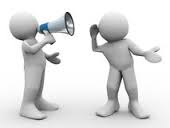 AFT Aufmerksam: selbst nach 30 Jahren haben wir uns den Pioniergeist bewahrt und richten unsere volle Aufmerksamkeit auf die individuellen Anforderungen unserer Kunden. Diese zu verstehen und in innovative und wirtschaftliche Anlagen umzusetzen ist und bleibt unser Anspruch. Ein Beispiel unserer Innovationskraft ist die Neuentwicklung AFTeco. 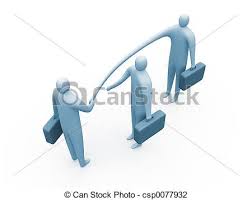 AFT Flexibel: Flexibel und fokussiert arbeiten wir mit hoher Kundenorientierung wie ein kleiner Mittelständler nah am Kunden, sind jedoch gleichzeitig ein finanzstarker und professioneller global Player. 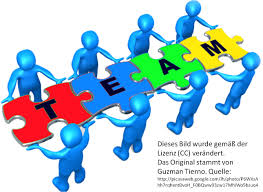 AFT Teamorientiert: Im Team erarbeiten wir gemeinsam mit unseren Kunden individuelle Konzepte, die immer ein Ziel haben: Wirtschaftlichkeit ! Sie bringen Ihre Anforderungen in das Team mit ein, wir unsere 30 jährige Erfahrung. Dies ist die Grundlage für erfolgreiche Projekte, die wir auch gern als Generalunternehmer für Sie abwickeln.AFT
wir fördern Erfolg!